Ο ΔΗΜΟΣ ΚΩ σας προσκαλεί να εγγραφείτε στο ψηφιακό μητρώο των Κωων αποδήμων με σκοπό να γίνουμε ΟΛΟΙ ΟΙ ΚΩΟΙ μια παγκόσμια ενωμένη κοινότητα!ΠΡΟΣΚΛΗΣΗ ΕΚΔΗΛΩΣΗΣ ΕΝΔΙΑΦΕΡΟΝΤΟΣ ΕΓΓΡΑΦΗΣ ΚΩΩΝ ΑΠΟΔΗΜΩΝΕίσαι Κωος απόδημος;Εγγράψου ΤΩΡΑ στο ειδικό μητρώο αποδήμων Κωων και ΕΝΗΜΕΡΩΣΟΥ για τα οφέλη!Για πληροφορίες πάτα στο link:http://www.kos.gov.gr/default.aspxΔΗΜΟΣ ΚΩΑκτή Κουντουριωτου 7Τ.Κ. 85300, ΚωςΤηλ. 2242360400, 2242360423Fax.: 22420 21341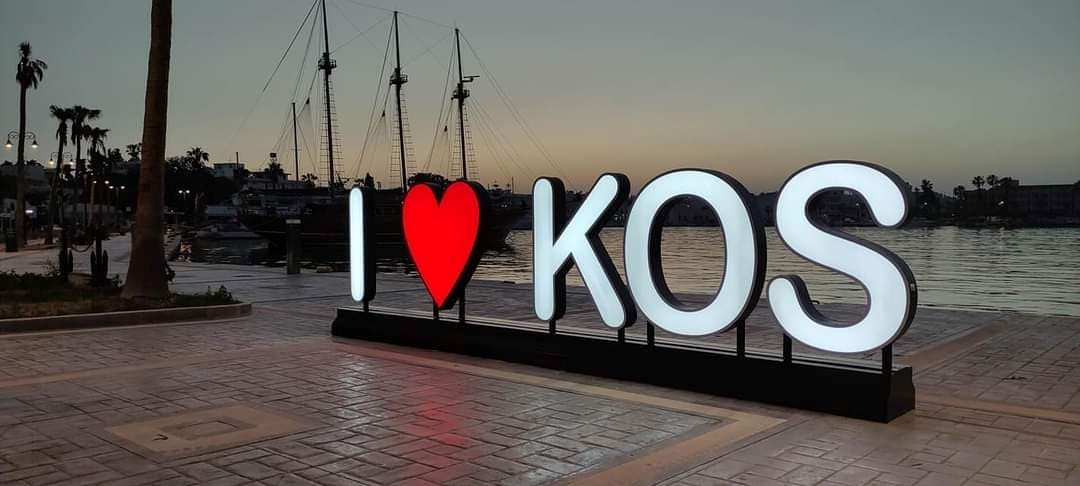 